          R O M Â N I A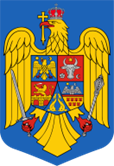 MINISTERUL AFACERILOR INTERNEINSTITUŢIA PREFECTULUI – JUDEŢUL GIURGIUS I T U A Ţ I Aplăților efectuate în data de  11 IANUARIE  2024CAP. 61.01 ORDINE PUBLICĂ ȘI SIGURANȚĂ NAȚIONALĂ          R O M Â N I AMINISTERUL AFACERILOR INTERNEINSTITUŢIA PREFECTULUI – JUDEŢUL GIURGIUS I T U A Ţ I Aplăților efectuate în data de  23 IANUARIE  2024CAP. 61.01 ORDINE PUBLICĂ ȘI SIGURANȚĂ NAȚIONALĂ         R O M Â N I AMINISTERUL AFACERILOR INTERNEINSTITUŢIA PREFECTULUI – JUDEŢUL GIURGIU     S I T U A Ţ I Aplăților efectuate în data de 25 IANUARIE 2024CAP. 61.01 ORDINE PUBLICĂ ȘI SIGURANȚĂ NAȚIONALĂDenumire indicatorSuma plătităExplicațiiCHELTUIELI DE PERSONAL112513.00Salarii de bază504.00Indemnizație de conducere3891.00Sporuri pentru condiții de muncăOre suplimentare18395.00Alte drepturi salariale2571.00Chirie17422.00Norma de hranăUniformă si echipament3264.00Transport la si de la locul de munca2854.00Vouchere de vacanță637.50Transport CO3052.00Contribuție asiguratorie de muncăTotal cheltuieli de personal165103.50BUNURI ŞI SERVICIITotal bunuri și serviciiDESPAGUBIRI CIVILEDespăgubiri civileDenumire indicatorSuma plătităExplicațiiCHELTUIELI DE PERSONALSalarii de bazăIndemnizație de conducereSporuri pentru condiții de muncăOre suplimentareAlte drepturi salarialeChirieNorma de hrană3776.00Uniformă si echipamentTransport la si de la locul de muncaVouchere de vacanțăTransport COContribuție asiguratorie de muncăTotal cheltuieli de personal3776.00BUNURI ŞI SERVICIITotal bunuri și serviciiDESPAGUBIRI CIVILEDespăgubiri civileDenumire indicatorSuma plătităExplicațiiCHELTUIELI DE PERSONALTotal cheltuieli de personalBUNURI ŞI SERVICIIFurnituri de birouMateriale pentru curățenie21011.66Încălzit, iluminat și forță motrică481.64Apă, canal și salubritate223.57Carburant și lubrefianțiPiese schimbPoștă, telecomunicații, radio, tv, internetMateriale și prestări de servicii cu caracter funcțional7750.00Alte bunuri și servicii pentru întreținere și funcționareReparații curenteDeplasări, detașări, transferăriCărți, publicații și materiale documentareBunuri de natura obiectelor de inventarConsultanță și expertizăPregătire profesionalăProtecția munciiCheltuieli judiciare și extrajudiciareReclamă și publicitatePrime de asigurare non viațăProtocol și reprezentareAlte cheltuieli bunuri și serviciiTotal bunuri și servicii29466.87DESPĂGUBIRI CIVILEDespăgubiri civile